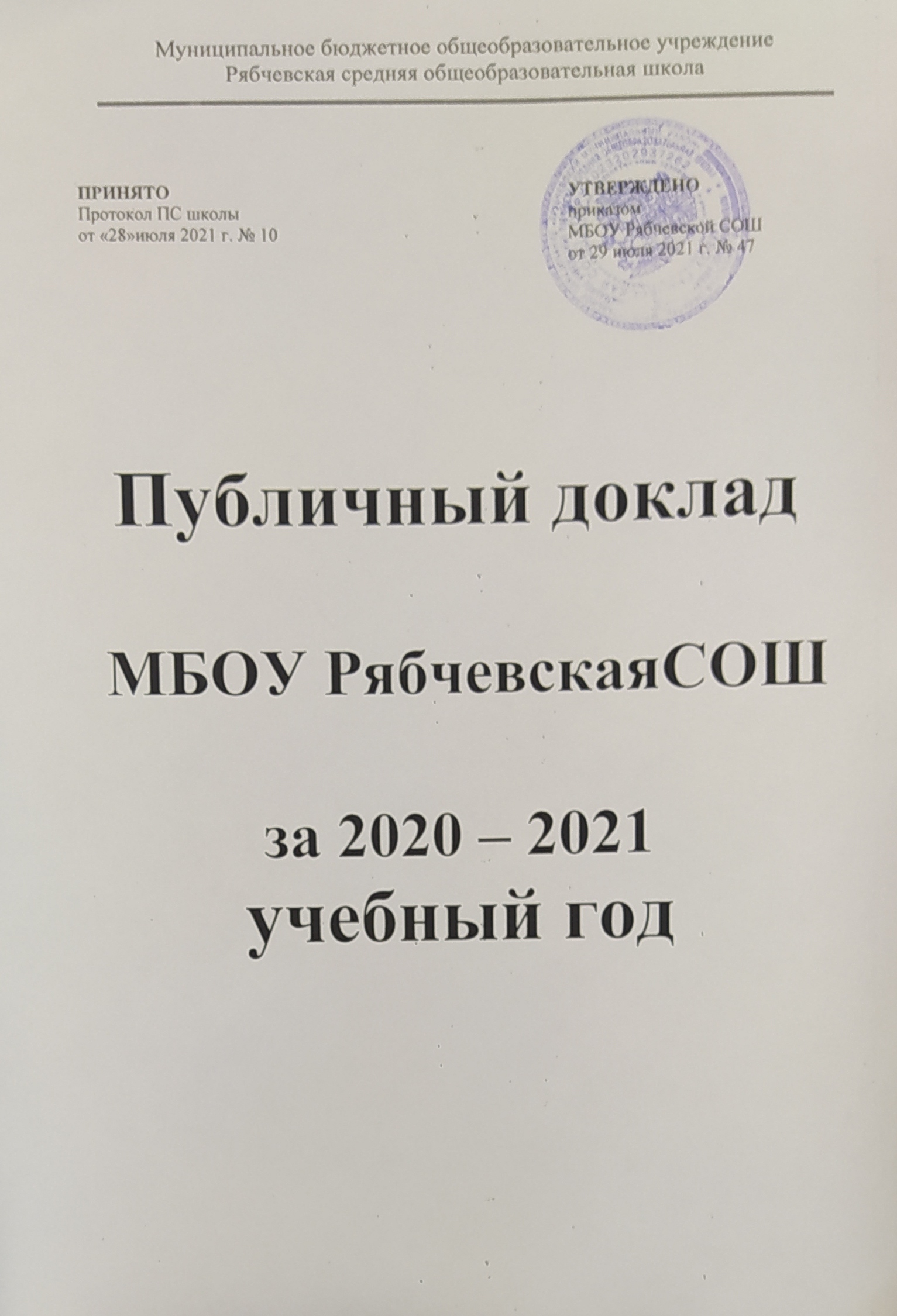 Публичный доклад МБОУ Рябчевская СОШза 2020– 2021 учебный годИнформационная карта образовательного учреждения        Лицензия на образовательную деятельность: № 3466 от 03.02.2015 г. срок действия лицензии – бессрочно.        Свидетельство об аккредитации:№ 420 от 19.10.2016 г.        Руководство учреждения: директор – Храмогина Елена Леонидовна, заместитель директора по учебно-воспитательной  работе – Авдеенко Игорь Васильевич.2. Сведения о формах государственно-общественного управления         Вид образовательного учреждения -   общеобразовательная школа.Режим работы школы: школа работает в режиме пятидневной учебной недели для 1 -11 классов. Перерыв длительностью до 30 минут предусматривает двигательные паузы  на улице, в спортзале. Продолжительность учебного года: в 1 класс - 33 недели, 34 недели для 2,3,4,9 классов, 35 недель для 5,6,7,8 классов. Занятия организованы в первую смену. Вторая смена обеспечивается блоком дополнительного образования - кружки, секции, в 1-9 классах - внеурочной деятельностью. 4. Формы обучения: очная5. Традициями школы являются:- открытость образовательного процесса;- создание условий для развития каждого учащегося с учетом его индивидуальных образовательных возможностей;- ориентация на использование передовых педагогических технологий в сочетании с эффективными современными методами обучения;- проведение ежегодной научно-практической конференции;- проведение воспитательных недель и мероприятий;- проведение методической недели.6. Цель программы развития: формирование системы комплексного социально-педагогического мониторинга качества образования на основе экспертно-аналитической деятельности всех субъектов образования.развитие качества общего образования, информационно-аналитическое обеспечение принятия управленческих решений, направленных на согласование позиций в ситуации возникновения дисгармонии отношений участников образовательного процесса.Приоритетное направление – учебный и воспитательный процесс.7. Результативность участия образовательного учреждения  в конкурсах, соревнованиях, смотрах и т.п. муниципального, республиканского, федерального и международного   уровней за последние  5 лет:8. Структура общеобразовательного  учреждения:  I  ступень – начальное общее  образование (1 – 4 классы);II  ступень – основное общее образование  (5 – 9 классы);III  ступень – среднее (полное) общее образование  (10 – 11 классы).9.  Сведения о реализуемых образовательных программах   (по приложению к лицензии):10. Условия для осуществления образовательной деятельности10.1. Характеристика здания:- Тип здания (подчеркнуть):  типовое,   приспособленное,   типовое + приспособленное. - Год ввода в эксплуатацию: 1968- Дата последнего капитального ремонта: 2011 г.- Общая площадь: 1240 м2- Проектная мощность (предельная численность): 320 человек- Фактическая мощность (количество обучающихся): 23 человека10.2. Характеристика площадей, занятых под образовательный процесс:11. Библиотечно-информационное обеспечение образовательного процесса(в таблице указываются  учебники, используемые  в текущем учебном году):12. Материально-техническое обеспечение образовательного процесса (наличие необходимого учебного оборудования, приборов, инструментов и т.д.):          В школе собраны аудио- и видеокассеты, MP/CD диски, используемые в учебном процессе. Школа подключена к сети Интернет. Есть электронная почта.13. Финансовое обеспечение функционирования общеобразовательного учреждения в периодс января   2020 по июнь 2021 года.Бюджет:Внебюджетные средства:- родительская доля – 55750,0- спонсорские пожертвования -  14. Обеспечение безопасности.         Приоритетным направлением в области организации условий безопасности школа  считает совокупность мероприятий образовательного, административно-  хозяйственного характера с проведением мониторинга:  данных об ущербе для жизни и здоровья детей, связанные с условиями пребывания в ОУ;   динамики чрезвычайных ситуаций;  количества вынесенных предписаний со стороны органов контроля условий безопасности;  доступности медицинской помощи;  уровня материально-технического обеспечения безопасных условий в образовательной среде;  развития нормативно-правовой базы безопасности образовательного пространства;  кадрового и материального обеспечения предмета ОБЖ;  уровня и качества проведения практических мероприятий, формирующих способность учащихся и педагогов к действиям в экстремальных ситуациях.Результаты мониторинга данных об ущербе для жизни и здоровья детей, связанных с условиями пребывания в ОУ:Результаты мониторинга чрезвычайных ситуаций:Результаты мониторинга уровня материально-технического обеспечения безопасных условий в образовательной среде:Результаты мониторинга количества вынесенных предписаний со стороны органов контроля условий безопасности:Результаты мониторинга доступности медицинской помощи:Результаты мониторинга уровня материально-технического обеспечениябезопасных условий в образовательной среде:Результаты мониторинга развития нормативно-правовой базы безопасности образовательного пространства:  Результаты мониторинга кадрового и материального обеспечения предмета ОБЖ:15. Управление.         Педагогический совет является постоянно действующим коллегиальным органом управления учреждения. Работа педагогического совета регламентировалась Положением о педагогическом совете. Проведены все педагогические советы, что соответствовало составленному плану методической работы.        Цель проведения педсоветов – коллективно выработать управленческое решение по созданию условий для эффективного сотрудничества членов школьного коллектива  по той или иной методической проблеме.Тематика педагогических советов на 2020 - 2021 учебный год:          Все педагогические советы были подготовлены и проведены исходя из поставленных задач. В их проведение  были включены следующие формы:- мастер-классы учителей по теме педсовета;- выступление директора школы, зам. директора по УВР,   учителей по теме педсовета;- работа творческой группы учителей по подготовке к педсовету;- демонстрация презентаций по теме педсовета с комментариями директора школы, заместителя директора по УВР, учителей;- анализ и самоанализ, самодиагностика  деятельности педагогического коллектива;- подготовка домашнего задания учителями и классными руководителями школы;        В  течение 2020 - 2021 учебного года административный контроль проводился по плану. Особый блок во внутришкольном контроле занимал контроль за результатами обучения детей, испытывающих трудности в учебе. 16. Социальная активность и социальное партнерство ОУ. МБОУ  Рябчевсая СОШ  является открытой социально-педагогической системой, способной реагировать на изменения внутренней и внешней среды. Одним из путей повышения качества дополнительного образования коллектив  школы  видит в установлении прочных связей с социумом. Нашими социальными партнерами в воспитании и развитии детей являются: - учреждения культуры, образования, спорта  района и области.Сотрудничество с каждым учреждением строится на договорной основе. 
Процесс взаимодействия с социальными партнерами поднимает статус нашего учреждения.Коллектив  школы строит связи с социумом на основе следующих принципов:· добровольность;· равноправие сторон;· уважение интересов друг друга;· соблюдение законов и иных нормативных актов;· обязательность исполнения договоренности;· ответственность за нарушение соглашений.Наличие программ (договоров о сотрудничестве)  ОУ с учреждениями социума: 17. Сведения о родителях (законных представителях) обучающихся:            В селе отсутствуют центры для организованного досуга населения и занятия подростков во внеурочное время, кроме школы.Отсюда вытекает одно из основных направлений работы – организация досуга учащихся через расширение сети кружков по интересам, участие во всех мероприятиях села и района, организация работы с детьми «группы риска», что позволяет снизить уровень правонарушений среди учащихся школы и повысить культурный уровень детей и молодежи.        Социальную помощь семьям осуществляет социальный педагог школы.        Результаты обследования уровня личностного развития детей, поступающих в школу, показывают, что в первый класс приходят ребята, существенно отличающиеся друг от друга по своему интеллектуальному и физическому развитию, в большинстве своем имеющие серьезные нарушения.С трудными учащимися активно ведётся работа разными методами воздействия:- тесное взаимодействие с ПДН и КДН;- предъявление чётких требований;- проведение малых советов;- проведение советов по профилактике;- беседы с родителями;- вовлечение в мероприятия;- письменное ознакомление родителей и т.д.18. Состав обучающихся ОУОбщий контингент обучающихся за год, в т. ч. по ступеням обучения за пять лет:        В течение года выбыли: 1 уч-ся из 6-го класса – Ангелова Д. и  прибыли во 2 класс Хырбу С., в 4 класс Конов М., в 8 класс Анисова Я.19. Количественное соотношение учащихся, проживающих в районе школы и на других территориях: в районе школы проживают  14 обучающихся, 1 обучающийся проживают в д. Манцурово, находящейся в 1 км от школы; 4 чел. в д. Голубча, 2 чел. в Липовке, 1 чел. в с.Комягино, 2 чел. в г.Трубчевске (осуществляется подвоз обучающихся).20. Количество классов по сменам, ступеням образования: на данный момент в школе 7 классов-комплектов:21. Средняя наполняемость классов в начальном звене – 2,6 чел. Средняя наполняемость классов среднего звена - 3 чел.22. Группы продленного дня  нет.23. Занятость учащихся во внеурочное время.Предмет особого внимания в школе -  это выстроенная система дополнительного образования учащихся. Основная цель дополнительного образования – развитие мотиваций личности к познанию и творчеству, реализация дополнительных образовательных программ и внеурочной деятельности в интересах личности.Задачи:Сформировать систему дополнительного образования в  гимназии, способную дать возможность каждому ребенку выбрать себе занятие по душе, позволяющую создать условия для полной занятости обучающихся.Охватить максимальное количество обучающихся дополнительным образованием.Сформировать условия для успешности обучающихся.Организовать социально-значимый досуг. Разработать и реализовать дополнительные образовательные, культурно-досуговые программы и программы внеурочной деятельности, максимально удовлетворяющие запросам обучающихся.Привить обучающимся навыки проектной и исследовательской деятельности.Способствовать интеллектуальному, творческому, физическому развитию детей и подростков.Предупредить асоциальное поведение обучающихся; обеспечить внеурочную занятость подростков «группы риска». Повысить творческий потенциал педагогических кадров; обеспечить использование инновационных педагогических идей, образовательных моделей, технологий; создать методическую копилку дополнительного образования 
в  школе.      Для этого в школе были организованы и  функционировали  школьные кружки по следующим направлениям: Итого: 5 штатных работников          Второй год зарегистрированы в АИС «Навигатор дополнительного образования детей Брянской области».         Сведения об охвате детей 5-18 лет дополнительными общеобразовательными программами:          Сведения об охвате обучающихся, стоящих на профилактических учетах, дополнительным образованием:Сведения об организации внеурочной деятельности:Итого: 4 штатных работников и 1 совместитель.          Внеурочная деятельность: на базе школы реализуется по следующим направлениям развития личности: -  спортивно-оздоровительное:   создает условия для полноценного физического и психического здоровья ребенка, помогает ему освоить гигиеническую культуру, приобщить к здоровому образу жизни, формировать привычку к закаливанию и физической культуре;-  духовно-нравственное: позволяет детям освоить духовные ценности  мировой и отечественной культуры, готовит их к самостоятельному выбору нравственного образа жизни, формирует гуманистическое мировоззрение, стремление к самосовершенствованию и воплощению духовных ценностей в жизненной практике;-  общекультурное: ориентирует детей на доброжелательное, бережное, заботливое отношение к миру, формирование активной жизненной позиции, лидерских качеств, организаторских умений и навыков;- общеинтеллектуальное: предназначено помочь детям освоить разнообразные доступные им способы познания окружающего мира, развить познавательную  активность, любознательность;-  социальное: помогает детям освоить разнообразные способы деятельности: трудовые, игровые, художественные, двигательные умения, развить активность и пробудить стремление к самостоятельности и творчеству.         Цель внеурочной деятельности: создание условий для  проявления и развития ребенком своих интересов на основе свободного выбора, постижения духовно-нравственных ценностей и  культурных традиций.        Задачи внеурочной деятельности учащихся согласуются с задачами духовно-нравственного развития и  воспитания обучающихся:- воспитание гражданственности, патриотизма, уважения к правам, свободам и обязанностям человека; - воспитание нравственных чувств и этического сознания;-  воспитание трудолюбия, творческого отношения к учению, труду, жизни;-  воспитание ценностного отношения к природе, окружающей среде (экологическое воспитание);- воспитание ценностного отношения к прекрасному, формирование представлений об эстетических идеалах и ценностях (эстетическое воспитание).   Принципами организации внеурочной деятельности в нашей школе являются:- соответствие возрастным особенностям обучающихся;- преемственность с технологиями учебной деятельности;- опора на традиции и положительный опыт организации внеурочной деятельности;- опора на ценности воспитательной системы школы;- свободный выбор на основе личных интересов и склонностей ребенка.        Исходя из условий и материальной базы -  школой выбрана оптимизационная модель через программы дополнительного образования и реализуется в тесном  взаимодействии и сотрудничестве с семьями учащихся:План внеурочной деятельности в 1 - 4 классах на 2020–2021учебный годПлан внеурочной деятельности в 5 - 9 классах на 2020–2021 учебный годВнеурочная деятельность в 1-9  классах осуществлялась и через классное руководство:                                     Ожидаемые результаты- приобретение школьником социальных знаний (об общественных нормах, об устройстве общества, о социально одобряемых и неодобряемых формах поведения в обществе), понимание социальной реальности и повседневной жизни;
- сформированность позитивных отношений школьника к базовым ценностям общества (человек, семья, Отечество, природа, мир, знания, труд, культура);
- освоение опыта по получению социальной, гражданской коммуникативной компетенций школьника;
- увеличение числа детей, охваченных организованным досугом;
- воспитание у детей толерантности, навыков здорового образа жизни.         Вывод: Таким образом, в учреждении создана образовательная среда, адекватная развитию ребёнка, и комфортные санитарно-гигиенические условия.24. Кадровое обеспечение образовательного процесса - на сегодняшний день в школе имеется вакансия учителя математики.Сведения о педагогических кадрах учреждения:Качественный состав педагогических кадров ОУ за последние 3 учебных года (чел/%):Возрастной состав педагогических кадров (чел./%):Состав педагогических кадров по стажу работы (чел./%):Категорийный состав педагогических кадров  (чел./%): квалификационнуюкатегорию имеют 9 чел./ 82%.Количественные показатели по годам:Перспективный план прохождения аттестации учителей:          Важным направлением работы школы является постоянное совершенствование педагогического мастерства учителя через курсовую систему повышения квалификации и стимулирование педагогов школы к аттестации на более высокие квалификационные категории. Курсовая подготовка: профессиональную переподготовку в 2020– 2021 учебном году прошли 0 учителей (0%)Количество учителей, прошедших курсы повышения квалификации: курсовую подготовку в 2020 – 2021 учебном году прошли 8 учителей (73%)Перспективный план курсовой переподготовки учителей:Перспективный план курсовой переподготовки учителей:Повышение квалификации по дополнительной профессиональной программе развития руководителей школ России "Цифровая трансформация школы":Сравнительная характеристика по годам %:Награждение учителей.Имеют звание «народный/заслуженный учитель РФ»  - 0 (0%)Имеют звание «народный/заслуженный учитель РФ»  - 0 (0%)Имеют почетные звания (чел./%)  - 2 (18%) (Филькова В.Е., Финина М.М.)Имеют правительственные награды (за педагогическую деятельность)  -3 (27%) (Авдеенко И.В., Коростелёва Е.В., Филькова В.Е.)Имеют грамоты Брянской областной думы  - 3 чел.(30%) (Храмогина Е.Л., Яковина А.М.)Вывод:    важным направлением работы школы является постоянное совершенствование педагогического мастерства учителей через курсовую систему повышения квалификации и стимулирование педагогов школы к аттестации на более высокие квалификационные категории.Участие педагогов и классных руководителей в профессиональных конкурсах, обладатели грантов президента и губернатора за 3 года:Результаты образовательной деятельности: абсолютная и качественная успеваемость по школе и по ступеням обучения в 2020 - 2021 учебном году:2-4 класс из 8 учащихся успевают 5 учащихся – КЗ - 63%5-9 класс из 15 учащихся успевают  3 учащихся КЗ – 20%2-9 классы из 23 учащихся успевают – 8 учащихся КЗ – 35%Результаты  обучения выпускников (4 класс) общеобразовательных программ начального общего образования (за последние 5 учебных лет):Результаты  обучения выпускников (9 класс) общеобразовательных программ начального общего образования (за последние 5 учебных лет):         Анализ участия учащихся в спортивных и творческих мероприятиях (районного и областного) ранга:          В 2020-2021 учебном году отмечается положительная динамика по количеству учащихся, принимавших участие в конкурсах разного уровня. Из-за малого количества учащихся в школе практически одни и те же учащиеся участвуют в разных конкурсах:Вывод: высокий уровень  участия  педагогов  в  конкурсах: Яковина А.М., Иванова Т.Н. Л.А., Дунина Г.В.; средний уровень: Михалева Т.И., Авдеенко И.В.        Результаты участия  учащихся во всероссийских дистанционных  конкурсах и олимпиадах:Анализ участия в олимпиадах в 2020 – 2021  учебном году.     С целью выявления и развития у обучающихся творческих способностей и интереса к научно-исследовательской деятельности, создания необходимых условий для поддержки способных детей, пропаганды научных знаний в школе проведены предметные олимпиады по биологии, географии, истории,  математике, физике, русскому языку, ОБЖ, технологии, физ-ре, обществознанию, географии, литературе и др.        Отмечается следующая динамика участия учащихся школы в олимпиадах:Количество участников школьного этапа (человек):5 класс – 3 чел., 4 класс – 2 чел., 8 класс – 5, 9 класс – 4 чел.      Итого: 14/61%Количество участников муниципального этапа (0 человек), олимпиада проводилась дистанционно.Вывод: снизилось участие учащихся олимпиадах районного уровня и результативность участия (0%), нет побед.Управленческое решение:1. Учителям-предметникам постоянно организовать  подготовительную работу с учащимися по подготовке к муниципальному этапу Всероссийских предметных олимпиад;2. Проводить систематическую работу по подготовке к олимпиадам на  уроке через задания олимпиадного уровня.Сведения о выпускниках 2020-2021 уч. года.               Информационный ресурс школы: до недавнего времени был ограничен только   библиотечным фондом. На сегодняшний день информационное пространство ОУ расширено за счет: наличия свободного доступа учащихся и педагогов к компьютерной технике и Internet-ресурсам в компьютерном классе, где расположены 4 ПК,  имеющих выход в Интернет; Стоит заметить, что компьютерное обеспечение  очень слабое. Имеются компьютеры старого поколения, постоянно зависают. Обновление материально-технической  базы  за три последних года не было.              Деятельность по сохранению и формированию здорового образа жизни: важным критерием успешной деятельности школы является здоровье ребенка. В настоящее время идет постоянный поиск методов оздоровления в условиях школы. В школе реализуется план традиционных мероприятий по формированию ценностного отношения к семье, здоровью и здоровому образу жизни, целью которого ставится сохранение и укрепление здоровья детей младшего, среднего и старшего школьного возраста, формирование у детей, их родителей, сотрудников, ответственного отношения к здоровому образу жизни.         Имеется план мероприятий по профилактике и предупреждению экстремистских проявлений среди учащихся. В планах спланированы мероприятия, проводимыев течение года для достижения этих целей.         С учащимися проводились тематические классные часы, направленные на сохранение и укрепление здоровья, на пропаганду ЗОЖ, против вредных привычек, по ПДД, массовые мероприятия «День здоровья» - сентябрь, ноябрь, декабрь, февраль, апрель (по плану - весёлые старты, дарцетлон, перетягивание каната и т.д.); соревнования по легкой атлетике, подвижные игры в младшем, среднем звене, соревнования по теннису, шашечный турнир, акция «Я выбираю спорт как альтернативу пагубным привычкам», 1 декабря - День борьбы со СПИДОМ, мероприятия по реализации спортивно-оздоровительной программы «Президентские состязания». Ежемесячно социальным педагогом подаётся отчёт по профилактике гриппа. Фельдшерами Рябчевского ФАПа ежемесячно проводились осмотры учащихся на педикулёз. Был проведён медосмотр  и диспансеризация учащихся.         Здоровьесберегающая деятельность школы включает такие формы, как профилактические прививки; диспансеризация; участие в районных соревнованиях; медосмотры.Данные Рябчевская СОШ по группам здоровья обучающихся: Мониторинг состояния здоровья школьников на 2020 – 2021 учебный  год Анализ заболеваемости учащихся за 4 года: Группы здоровья: а) по классамза 5летДетей инвалидов нет.Анализ вредных привычек.СОТРУДНИЧЕСТВО ШКОЛЫ С ДРУГИМИ УЧРЕЖДЕНИЯМИУровень физического развития: по результатам мониторинга  был выявлен средний уровень физического развития обучающихся. В школе регулярно проводились Дни здоровья, спортивные соревнования, акции и др. мероприятия. Классные руководители регулярно проводили классные  часы по пропаганде ЗОЖ, были организованы выставки рисунков на темы о вреде алкоголизма, курения и наркотиков, рисунки любимого вида спорта,  конкурсы сочинений  о вреде наркотиков и др.            Основные сохраняющиеся проблемы ОУ: анализ  проблем, возникших в текущем году, пути их решения:1. Старая материально-техническая база.Причины:1. Желания не совпадают с требованиями.3. Отсутствие финансирования и пополнения материально-технической базы.Основные направления ближайшего развития ОУ: в соответствии с образовательной инициативой «Наша новая школа» в школе должны быть созданы кадровые, материально-технические и другие условия, обеспечивающие развитие образовательной инфраструктуры в соответствии с требованиями времени.        Будем продолжать  развивать  дистанционную систему олимпиад и конкурсов школьников, практику дополнительного образования.Работа в направлении участия учителей в профессиональных конкурсах будет продолжена.Пути коррекции традиционных направлений: - продолжать работу в  изменении системы воспитательной работы в направлении работы с родителями;- продолжать расширение  досуговой  деятельности за счет дополнительного образования: работа над проектами, исследовательская деятельность, конкурсы, коллективные дела и др. Детей мало. Один ученик вынужден посещать несколько  кружков в неделю. Перегруженность обучающихся снижает эффективность обучения. А временные дела –очень эффективная форма работы и учителями  учащихся.Перспективы на 2021-2022 учебный год.Проблема:«Создание	оптимальных	  условий	для	развития, саморазвития, самореализации личности участников учебно - воспитательного процесса.Задачи на 2021-2022 учебный год:Совершенствовать систему качества образования с учётом рекомендаций ФГОС и ожиданиями потребителей образовательных услуг.Совершенствовать деятельность учителя по повышению качества знаний каждого конкретного ученика.Создать эффективные механизмы повышения мотивации школьников к учению.Сохранить и укрепить физическое и психическое здоровье, безопасность учащихся, обеспечить их эмоциональное  благополучие.Повысить профессиональный уровень педагогических работников через совершенствование предметных компетенций как основы качества современного образования.Год основания (указать документ, дата, №)1967 г., типовой проект 2-02-263 от 26.03.1966 г.  № 61Наименование ОУ(по Уставу)Муниципальное бюджетное общеобразовательное  учреждение Рябчевская средняя общеобразовательная школаМесто нахождения ОУ:а) юридический адрес 242235 Брянская область, Трубчевский район, с.Рябчевск, ул.Школьная, 2б) фактический адрес 242235 Брянская область, Трубчевский район, с.Рябчевск, ул.Школьная, 2телефон8(352) 9-44-34факс-e-mail (адрес электронной почты)e-mail: a11463@yandex.ruадрес сайта в Интернетеhttp://trb-rbc.sch.b-edu.ru/Формы государственно-общественного управления ОУЛокальные акты, регламентирующие деятельность органов самоуправления (наименование документа, дата, номер)Конференция ОУ (общее собрание)-Управляющий совет -Общее собрание трудового коллектива образовательного учрежденияПоложение от 05.06.2019 г., утверждено приказом директора школы № 41/1 от 05.06.2019 г.                                                                                                 Совет образовательного учреждения-Попечительский советПоложение от 05.06.2019 г., утверждено приказом директора школы № 41/1 от 05.06.2019 г.                                                                                                 Педагогический советПротокол принятия на ПС школы от «27» августа 2019 г. № 1, утверждено приказом директора школы от 28 августа 2019 г. № 56.Методический советПротокол принятия на ПС школы от «27» августа 2019 г. № 1, утверждено приказом директора школы от 28 августа 2019 г. № 56.Родительский комитетПоложение от 30.08.2016 г.Совет родителей обучающихсяПротокол принятия на ПС школы от «27» августа 2019 г. № 1, утверждено приказом директора школы от 28 августа 2019 г. № 56.Совет обучающихсяПротокол принятия на ПС школы от «27» августа 2019 г. № 1, утверждено приказом директора школы от 28 августа 2019 г. № 56.Название смотра,  конкурса, соревнования и т.д.ГодРезультатыРезультатыРезультатыРезультатыНазвание смотра,  конкурса, соревнования и т.д.ГодмуниципальныйобластнойфедеральныймеждународныйЗА ПОМОЩЬ В ОРГАНИЗАЦИИ И ПРОВЕДЕНИИ РАЙОННОЙ БЛАГОТВОРИТЕЛЬНОЙ АКЦИЕЙ «МИР ДОБРЫХ СЕРДЕЦ» (Отдел по делам семьи, охране материнства и детства, демографии, и отдел культуры, физической культуры и архивного дела администрации Трубчевского муниципального района).2020-2021Благодарность---Легкоатлетический кросс в весеннем первенстве Трубчевского муниципального района (команда/2 группа).2 местоАкция «Добро без границ».2020-2021Благодарность-Районный конкурс «30 лет вместе с Профсоюзом» в номинации «Мы в вас верим».2020-2021ГрамотаДни защиты от экологической безопасности.2020-2021Призёр3мРайонный конкурс «Лучший плакат по охране труда 2021г.» в номинации «Информационный плакат».2020-2021ГрамотаРайонный конкурс «Лучший коллективный договор».2019-20202 место---Проект «Добрые крышечки».2019-2020БлагодарностьИтоги зимнего сезона. 2018-20194 местоНаименование образовательных программУровень,направленностьНормативный срок освоенияОтметить аккредитованныеобразовательные программы(поставить знак +)Отметить программы, заявленные на экспертизу(поставить знак +)Общеобразовательная программа начального общего образованияНачальное общее образование4 года++Общеобразовательная программа основного общего образованияОсновное общее образование5 лет++Общеобразовательная программа среднего (полного) общего образованияСреднее(полное) общее образование2 года++КоличествоОбщая   площадьВсего учебных помещений, используемых в образовательном процессе*141257.6В том числе Кабинет химии150,2Кабинет физики150,7Кабинет биологии150,2Компьютерный класс147,9Мастерские180Лаборатории--спортивный зал1127,6актовый зал / музыкальный зал--музейная комната 150,2Кабинет педагога-психолога--Кабинет для коррекционной работы--Специальные помещения для ГПДкабинеты для занятий, игровые комнаты149,4Раздевалка14,7Методический кабинет115,6Костюмерная113,2Библиотека и читальный зал135,3Контингент обучающихсяБиблиотечный фонд учебной  литературыИз них в оперативном использованииПодлежат списанию (срок использования более 5 лет)Процент обеспеченности за счет библиотечного фондаПроцент обеспеченности за счет  родителейОбщеобразовательные программы начального общего образования 1 класс 040-100%0%2 класс 222-100%0%3 класс 444-100%0%4 класс 222-100%0%Общеобразовательные программы основного общего образования 5 класс 550-100%0%6 класс 111-100%0%7 класс 040-100%0%8 класс 555-100%0%9 класс 444-100%0%Программы углубленного изучения5 класс ------6 класс ------7 класс ------8 класс ------9 класс ------Общеобразовательные программы среднего (полного) общего образования10 класс ------11 класс ------Программы углубленного изучения------10 класс------11 класс------Учебные помещения, используемые в образовательном          процессеПроцентное  соотношение учебно-лабораторного оборудования от необходимого количества (в соответствии с перечнями МО РФ)Кабинет русского языка47%Кабинет математики45%Кабинет начальных классов47%Кабинет начальных классов45%Кабинет английского языка47%Кабинет истории40%Кабинет музыки и ОБЖ41%Кабинет биологии и химии с лаборантской60%Кабинет физики с лаборантской75%Кабинет информатики53%Спортзал56%Учебные мастерские21%Зарплата4383462,47Единовременное пособие22000,0Коммунальные98803,0Налог на имущество3327,0Связь9037,89Обучение8850,0Автобус382284,46Противопожарные мероприятия10840,0Питание52139,46Прочие расходы (ст.340)83960,0№ п/п   Ущерб для жизни и здоровья, связанный с пребыванием в ОУ                   Учебный год                 Учебный год                 Учебный год№ п/п   Ущерб для жизни и здоровья, связанный с пребыванием в ОУ  2018 - 20192019 - 20202020 - 20211.Травматизм, несущий последствия, опасные для жизниНетНетНет2.Пищевые отравления в школьной столовойНетНетНет№п/пЧрезвычайные ситуацииУчебный годУчебный годУчебный год№п/пЧрезвычайные ситуации2018 - 20192019 - 20202020 - 20211.ПожарыНетНетНет2.Затопления, обрушенияНетНетНет3.Отключения тепло-, электро- и водоснабжения НетНетНет4.Угрозы взрывовНетНетНет№ п/пСистемы материально-технического обеспечения                                 Учебный год                               Учебный год                               Учебный год№ п/пСистемы материально-технического обеспечения  2018 - 20192019 - 20202020- 20211.Система водоснабженияСбоев нетСбоев нетСбоев нет2.Система канализацииСбоев нетСбоев нетСбоев нет3.Система отопленияСбоев нетСбоев нетСбоев нет4.Система энергоснабженияСбоев нетСбоев нетСбоев нет№ п/п   Название проверяющей организации  Учебный годУчебный годУчебный год№ п/п   Название проверяющей организации  2018 - 20192019 - 20202020 - 20211.Противопожарная безопасностьнетнетнет2.Инспекция по охране трудаНетНетНет3РоспотребнадзорШтраф,предписаниеНетНет4.Департамент образования и наукиНетНетНет5ПрокуратураНетНетНет6Управление государственного автодорожного надзораНетНетНет7РостехнадзорНетНетНет№ п/п  Название проверяемого подразделения  Учебный годУчебный годУчебный год№ п/п  Название проверяемого подразделения  2018 - 20192019 - 20202020 - 20211.Организация работы медицинского обеспечения ФАП100%100%100%2.Укомплектованность кабинетов аптечками или средствами первой помощи100%100%100%№ п/пМатериально-техническая базаУчебный годУчебный годУчебный год2018 - 20192019 - 20202020 - 20211.Средства пожаротушения (10 огнетушителей, из них 2 УК)Имеются в наличииИмеются в наличииИмеются в наличии2.Средства индивидуальной защиты органов дыхания (ватно-марлевые повязки) рассчитаны на каждый кабинет по 8 шт.Очень малоИмеются в наличииИмеются в наличии3.Стенд со средствами пожаротушения и необходимый инвентарьИмеется в наличииИмеется в наличииИмеется в наличии4.Оборудование системами видеонаблюденияИмеется в наличииИмеется в наличииИмеется в наличии5.Оборудование системами АПСИмеются в наличииИмеются в наличииИмеются в наличии6.Оборудование кнопками тревожной сигнализацииИмеется в наличииИмеется в наличииИмеется в наличии7.Оборудование системами локальной телефонной связиИмеются в наличииИмеются в наличииИмеются в наличии8.Оборудование мастерских распашными решеткамиИмеются в наличииИмеются в наличииИмеются в наличии№ п/п      Материально-техническая база  Учебный годУчебный годУчебный год№ п/п      Материально-техническая база  2018 - 20192019 - 20202020 - 20211.Конституция, законы об образовании РФ, законы по ОТ, ПБ, ЭБ, Трудовой кодекс РФ, коллективный договор, программы НОО, ООО, ОСОИмеются в наличииИмеются в наличииИмеются в наличии2.Паспорт безопасности школы, котельнойимеетсяимеетсяимеется3.Инструкции по технике безопасностиимеютсяимеютсяимеются4.Журналы по технике безопасностиИмеются в наличииИмеются в наличииИмеются в наличии5.Приказы, распоряжения отдела образованияИмеются в наличииИмеются в наличииИмеются в наличии6.Приказы, распоряжения по школеИмеются в наличииИмеются в наличииИмеются в наличии№ п/п  Наименование проверяемых объектов                    Учебный год                  Учебный год                  Учебный год№ п/п  Наименование проверяемых объектов  2018 - 20192019 - 20202020 - 20211.Кабинет по ОБЖИмеется (не аттестованный)Имеется (не аттестованный)Имеется (не аттестованный)2.Полоса препятствийНетНетНет3.Спортивный городокЕстьЕстьЕстьТирПриспособленныйПриспособленныйПриспособленный5.Материально-техническое оборудование преподавания курса ОБЖ (согласно государственным стандартам)40%40%40%6.Укомплектованность преподавателями, ведущими подготовку по основам военной службы100%100%100%№ТемаСроки проведения1Анализ работы школы за 2019-2020 учебный год. Утверждение локальных актов, программ и др. Август 2«СИСТЕМНО-ДЕЯТЕЛЬНОСТНЫЙ ПОДХОД КАК МЕХАНИЗМ РЕАЛИЗАЦИИ ФГОС». Изучение качества знаний учащихся на основе системного анализа, подведение итогов 1 четверти».Октябрь 3«КАЧЕСТВО ОБРАЗОВАНИЯ В УСЛОВИЯХ ДИСТАНЦИОННОГО ОБУЧЕНИЯ». Изучение качества знаний учащихся на основе системного анализа, подведение итогов 2 четверти, полугодия».Декабрь 4Утверждение локальных актов.Март 5«Эффективное взаимодействие «родитель - классный        руководитель - ученик». Изучение КЗ уч-ся на основе системного анализа, подведение итогов 3 четверти». Март6«О допуске обучающихся 9 класса к государственной итоговой аттестации по образовательным программам основного общего образования».Май 7«О переводе учащихся 1-4 классов. Мониторинг качества знаний учащихся, подведение итогов 4 четверти, года».Май 8«О переводе учащихся 5-8  классов».Май9«О результатах ГИА и о завершении обучения на 2 уровне образования и выдаче аттестата».Июнь10«Обсуждение и принятие отчёта по самообследованию».ИюньНаименование учреждения, с которым ОУ   заключило договор о сотрудничественаименование документа, дата, номерФормы взаимодействияТрубчевский центр психолого – медико - социального сопровождения.Договор от 01.09.2016 г.Диагностика, мероприятия по социализации и реабилитации, мониторинг.Трубчевский музей и планетарий.Договор  от 09.01.2014 г.Оказание услуг  учебных экскурсий и лекций.МАУ «Физкультурно-оздоровительный комплекс «Вымпел»».Договор от 23.01.2015 г.Обеспечение льда для проведения уроков физической культуры.ПоказателиКоличествоКоличество% от общего количества% от общего количестваПоказатели2019-2020 уч. год2020-2021 уч. год2019-2020 уч. год2020-2021 уч. годКоличественный составполных семей  6633%4/22%Количественный составнеполных семей 131372%14/78%Характеристика семейопекаемых семей ----Характеристика семеймногодетных   2218%5/28%Характеристика семеймалообеспеченных  101056%56%Характеристика семейнеблагополучных   2218%3/17%Социальный состав  родителейрабочие  141478%12/67%Социальный состав  родителейслужащие  ----Социальный состав  родителейвоеннослужащие----Социальный состав  родителейпредприниматели     116%1/6%Социальный состав  родителейпенсионеры3317%1/6%Социальный состав  родителейбезработные    3317%5/28%Образовательный         уровень родителей:с высшим профессиональным образованием----Образовательный         уровень родителей:со средним профессиональным образованием----Образовательный         уровень родителей:с начальным профессиональным или средним образованием1919100%94%Образовательный         уровень родителей:Без образования 1-11/6%КатегорииКоличество Количество Общее количество семейОбщее количество семей18Общее количество детейОбщее количество детей23Многодетные семьиВсего3Многодетные семьиВ них детей, посещающих школу6Многодетные семьиНеполных семей 1Многодетные семьиВ них детей3Неполные семьиВсего 14Неполные семьиВ них детей15Неполные семьиСемьи одиноких матерей8Неполные семьиВ них детей9Неполные семьиСемьи разведённых4Неполные семьиВ них детей3Неблагополучные семьиВсего 3Неблагополучные семьиВ них детей3Неблагополучные семьиСемьи, где пьющие родители1Неблагополучные семьиВ них детей1Неблагополучные семьиНеполные семьи3Неблагополучные семьиВ них детей3Родители-инвалидыВсего-Родители-инвалидыВ них детей-Дети-инвалидыВсего -1-4 кл.-5-9 кл.-10-11 кл.-Дети из семей работающихВсего171-4 кл.45-9 кл.1210-11 кл.-Дети-сиротыВсего-1-4 кл.-5-9 кл.-10-11 кл.-Учебный годНа начало учебного годаНа начало учебного годаНа начало учебного годаНа начало учебного годаНа начало учебного годаНа конец учебного годаНа конец учебного годаНа конец учебного годаНа конец учебного годаНа конец учебного годаУчебный год1 ступень1 ступень2 ступень2 ступень3ступень1 ступень1 ступень2ступень3ступень3ступень2016 - 2017242424242424242424242016 - 2017131311111313112017 - 2018212121212122222222222017 - 201888131388132018-2019232323232323232323232018-2019111112121111122019-2020232323232323232323232019-2020111111111111112020-2021212121212123232323232020-2021615150081515150Уровни образованияОбучается в 1-ю смену2020– 2021  учебный годДошкольное образование-1ОТСУТСТВУЕТ2 – 4 классы85 – 9 классы 1510-11 классы-№п/пНаименование детского объединенияФ.И.О.педагогадополнительногообразования (полностью)Возрастп.д.о.        Стаж                                                                                 работы п.д.о.Категория,разрядКол-во кружковКол-во         обуч-ся в      них1.«ОФП»Дунина Г.В.45/2411/222.«Компьютерная графика и мультимедиа»Авдеенко И.В.49/2711/133.«Спортивные игры»Дунина Г.В.45/2411/224.«Занимательная математика»Иванова Т.Н.63/31-     1/75.«Грамотейка»Иванова Т.Н.63/31-1/76.«Английский с удовольствием»Финина М.М.56/39-1/77.«Книголюб»Яковина А.М.58/3811/78.«Очумелые ручки»Яковина А.М.58/3811/7Направленность деятельности детского творческого объединения Количество кружков /в них детейТехническая1/13Физкультурно-спортивная2/17ХудожественнаяТуристско-краеведческаяСоциально-педагогическая5/22ЕстественнонаучнаяИтого8/22Виды профилактического учетаКоличество несовершеннолетних, состоящих на учетеИз них охвачено дополнительным образованиемВиды профилактического учетаКоличество несовершеннолетних, состоящих на учетеИз них охвачено дополнительным образованиемВнутришкольный33В КДН и ЗП00В ПДН УВД1  1№п/пНаименование программы внеурочной деятельности Ф.И.О.педагогаВозрастпедагога      Стаж                                                                                 работыКатегория,разрядКол-во объединенийКол-во         обучающихся                 в них1.«Подвижные игры»Дунина Г.В.45/2412/132.«География Брянского края»Кудинова Т.М.46/2811/13.«История Брянского края»Филькова В.Е.65/42-1/84.«Ритмика»Дунина Г.В.45/2412/65.«История родного края»Яковина А.М.58/3811/46.«Культура родного края»Иванова Т.Н.63/31-1/17.«Природа родного края»Иванова Т.Н.63/31-1/1Направление внеурочной деятельности Организация внеурочной деятельности Организация внеурочной деятельности Количество часов в неделю Количество часов в неделю Количество часов в неделю Количество часов в неделю Количество часов в неделю Направление внеурочной деятельности Форма организации  Наименование программы Количество часов в неделю Количество часов в неделю Количество часов в неделю Количество часов в неделю Количество часов в неделю Направление внеурочной деятельности Форма организации  Наименование программы 12234Спортивно-оздоровительное Кружок«ОФП»1Спортивно-оздоровительное Кружок «Спортивные игры»1111Спортивно-оздоровительное Программа ВД«Подвижные игры»2222Программа ВД«Ритмика»1222ОбщекультурнаяПрограмма ВДКурс «История родного края»11ОбщекультурнаяПрограмма ВДКурс «Культура родного края»1Кружок«Веселый английский»11ОбщеинтеллектуальноеКружок«Книголюб»1111ОбщеинтеллектуальноеПрограмма ВД«Природа родного края»1Направление внеурочной деятельности Организация внеурочной деятельности Организация внеурочной деятельности Количество часов в неделю Количество часов в неделю Количество часов в неделю Направление внеурочной деятельности Форма организации  Наименование программы Количество часов в неделю Количество часов в неделю Количество часов в неделю Направление внеурочной деятельности Форма организации  Наименование программы 5кл.7кл.8-9Спортивно-оздоровительное Кружок«Спортивные игры»11Спортивно-оздоровительное Программа ВД«Подвижные игры»1Социальное 1Духовно-нравственное Программа ВД«Граждановедение. Брянская область»1Общекультурное Программа ВД «История Брянского края»1№Направления внеурочной деятельностиФормы организации внеурочной деятельностиОтветственные1Спортивно-оздоровительное Беседы по здоровому образу жизни, профилактике различных видов заболеваний для обучающихся и их родителейкл.руководитель1Спортивно-оздоровительное Дни здоровьяучитель физ-ры1Спортивно-оздоровительное Спортивные праздникикл. руководитель1Спортивно-оздоровительное Спортивные соревнованияучитель физ-ры1Спортивно-оздоровительное Безопасное колесоучитель ОБЖ1Спортивно-оздоровительное Медицинский осмотр.мед.работники1Спортивно-оздоровительное Президентские состязанияучитель физ-ры2Духовно-нравственное Участие в районных, областных, всероссийских конкурсахучителя,кл. руководитель2Духовно-нравственное Участие во всероссийских дистанционных предметных олимпиадахучителя предметники3ОбщеинтеллектуальноеКонкурсы, экскурсии, школьные и муниципальные учитель,кл. руководитель3ОбщеинтеллектуальноеУчастие в дистанционных конкурсах и олимпиадахкл.руководители3ОбщеинтеллектуальноеУчастие в предметных неделяхучителя предмет.4СоциальноеУчастие в акциях «Семья-семье», «Подросток». конкурсах, викторинах и т.д.кл.руководитель4СоциальноеУчастие в социальном проектекл.руководитель4СоциальноеКТДкл.руководитель5ОбщекультурноеЭкскурсии в цирк, театр, музейкл.руководитель5ОбщекультурноеВыставки детских рисунков, поделок и творческих работ учащихся ко дню матери, новому году, 23 февраля, 8 марту, 9 маюучитель ИЗО, технологии, кл. руководитель5ОбщекультурноеТематический классный часкл.руководитель5ОбщекультурноеУчастие в конкурсах, выставках детского творчества эстетического цикла на уровне школы, района, областиучитель ИЗО, технологии, кл. руководитель№п/пФ.И.О.Образование по дипломуВыполняемая работа в ОУКатегория1Храмогина  Елена ЛеонидовнаУчитель технологии и предпринимательстваДиректор, учитель ИЗО, технологии, математики       Высшая2Авдеенко   Игорь    ВасильевичУчитель химии и биологииУчитель химии, биологии, физики, информатикиПервая3Иванова Татьяна НиколаевнаУчитель начальных классовУчитель начальных классовБез категории 4Михалёва     Татьяна   ИвановнаУчитель русского языка и литературыУчитель русского яз.Первая5Финина Мария МихайловнаУчитель английского и немецкого языкаУчитель английского языкаПервая6Дунина Галина ВладимировнаУчитель физической культурыУчитель физической культурыПервая7Филькова Валентина ЕгоровнаУчитель истории и обществознанияУчитель истории и обществознанияБез категории8Яковина Анастасия Михайловна		Учитель начальных классовУчитель начальных классовПервая9Клюшникова Александра Александровна(совместитель)Учитель информатики и вычислительной техникиУчитель математикиПервая10Коростелёва Елена Васильевна(совместитель)Учитель русского языка и литературыУчитель родного языка и родной литературыВысшая11Кудинова  Татьяна Михайловна(совместитель)Учитель географии, химииУчитель географииПерваяУчебный годВсего педагогических работниковИз нихИз нихИз нихПедагоги по уровню образования(в том числе совместителей)Педагоги по уровню образования(в том числе совместителей)Педагоги по уровню образования(в том числе совместителей)Педагоги по уровню образования(в том числе совместителей)Педагоги по уровню образования(в том числе совместителей)Учебный годВсего педагогических работниковштатных педагогических работниками(в т.ч. внутренние совместители)Внешнихсовместителейв т. ч. преподавателей ССУЗов/ВУЗоввысшее педагогическое образованиеВысшее непедагогическое образованиесреднее профессиональноеначальное профессиональноедругое (указать какое)2018-201910/1008/80%2/20%-8/80%1/10%2/20%--2019 -202011/10010/91%1/9%-10/91%-1/9%--2020 -202111/10010/73%1/27%-10/91%-1/9%--Весь педагогический состав, включая совместителейВозрастные  группыВозрастные  группыВозрастные  группыВозрастные  группыВозрастные  группыВозрастные  группыВесь педагогический состав, включая совместителейВсегодо 40 лет41-5051-65свыше 65средний возрастАдминистрация2/18%1/18%--50Педагоги9/82%-3/27%6/55%-59Категории работниковдо 3 лет3-10 лет10-20 летсвыше 20 летпенсионерыАдминистрация-1/9%1/9%--Педагоги---3/27%4/36%Квалификационная категорияНачало годаКонец годаКвалификационная категория11 человек11 человекВысшая2/182/18Первая7/647/64 Без категории2/182/18Соответствие должности--Квалификационная категория, разряд2016-20172017-20182018-20192019-20202019-2020Квалификационная категория, разрядЧел.%Чел.%Чел.%Чел.%Чел.%Количество учителей1011  101111Высшая квалификационная категория4/403/272/203/272/18I-я квалификационная категория4/406/555/504/367/64Без категории2/222/183/303/272/18№п/пФ.И.О. учителяСтаж работыПредметКатегорияДата, год аттестацииПланируемый год аттестации1.Храмогина Е.Л.(учитель)(директор)26 летТехнологияВысшаяВысшая28.01.2020г.распоряжение от 29.10.2020 г.  №  995-р2025г.2025г.2.Иванова Т.Н.38 летНач. классы-------------------------------2022г.3.Дунина Г.В.24 годаФиз. культураПервая25.12.2017г.2022г.4.Авдеенко И.В.27 летХимияПервая21.02.2020г.2025г.5.Михалёва Т.И.29 летРусский язык и литератураПервая21.02.2020г.2025г.6.Яковина 38 летНачальные классыПерваяПр. №922 от 29.06.2021г.2026г.8.Филькова В.Е.42 годаИсторияОбществознание---------------------------2021г.9.Финина М.М.39 летАнглийск.  языкПерваяПр. № 270  от 21.02.20г.2025г.№п/пФ.И.О. учителяДатаПредметТема обучения повышенияквалификацииКол.час.Планир.переподг.1.Храмогина Е.Л.24 - 28.08.2020 г.Технология«Содержание и практические механизмы реализации ФГОС ООО в процессе преподавания предмета «Технология».3620231.Храмогина Е.Л.21 -25.09.2020 г.ОБЖ«Содержание и практические механизмы реализации ФГОС ОО и СОО в работе преподавателя  «ОБЖ».3620231.Храмогина Е.Л.13-20.102020 г.География«Совершенствование профессиональной компетентности учителей химии, биологии, географии в условиях реализации ФГОС основного общего и среднего общего образования».  3620231.Храмогина Е.Л.16-30.03.2021 г.Учитель«Первая помощь в образовательной организации»  7220242.Авдеенко И.В.13-20.102020 г.Химия, биология«Совершенствование профессиональной компетентности учителей химии, биологии, географии в условиях реализации ФГОС основного общего и среднего общего образования».3620232.Авдеенко И.В.13-20.102020 г.Химия, биология«Совершенствование профессиональной компетентности учителей химии, биологии, географии в условиях реализации ФГОС основного общего и среднего общего образования».3620232.Авдеенко И.В.16-30.03.2021 г.Учитель«Первая помощь в образовательной организации»  7220243.Финина М.М.17-21.112020Иностранный язык«Методика подготовки обучаюшихся к выполнению заданий ОГЭ и ЕГЭ по иностранному языку в условиях ФГОС ООО и ФГОС СОО».3620233.Финина М.М.16-30.03.2021 г.Учитель«Первая помощь в образовательной организации»  7220244.Филькова В.Е.07-09.12.2020Общественные  дисципл-ны«Совершенствование профессиональной компетентности учителя общественных дисциплин в условиях реализации ФГОС ООО и ФГОС СОО».16 20235.Яковина А.М.08-12.02.2021Старшая вожатая, педагог организ-р«Организация деятельности старшего вожатого и педагога-организатора в инновационном процессе воспитания».3620245.Яковина А.М.16-30.03.2021 г.Учитель«Первая помощь в образовательной организации»  7220246.Иванова Т.Н.16-30.03.2021 г.Учитель«Первая помощь в образовательной организации»  7220247.Дунина Г.В.16-30.03.2021 г.Учитель«Первая помощь в образовательной организации»  7220248.Михалёва Т.Н.16-30.03.2021 г.Учитель«Первая помощь в образовательной организации»  7220248.Михалёва Т.Н.07-11.06.2021«Совершенствование профессиональной компетентности учителя русского языка и литературы в условиях реализации ФГОС ООО и СОО».2024    №п/пФ.И.О. учителяДатаПредметТема обучения повышения квалификацииОбъёмПереподготовка1.Храмогина Е.Л.03-14.022020 г.ИЗО«Содержание и практические механизмы реализации ФГОС ООО в процессе преподавания предмета «ИЗО».72ч./20231.Храмогина Е.Л.24 - 28.08.2020 г.Технология«Содержание и практические механизмы реализации ФГОС ООО в процессе преподавания предмета «Технология».36ч./202313-20.102020 г.География«Совершенствование профессиональной компетентности учителей химии, биологии, географии в условиях реализации ФГОС основного общего и среднего общего образования».36ч./202316-30.03.2021 г.Учитель«Первая помощь в образовательной организации».  7223.04.19-26.04.19Математика«Современный урок математики».24ч./202221 -25.09.2020 г.ОБЖ«Содержание и практические механизмы реализации ФГОС ОО и СОО в работе преподавателя  «ОБЖ».36ч./202328-30.05.2018г.Дополнительное образование«Повышение профессиональной компетентности педагогов организаций дополнительного образования детей».16ч./20212.Михалёва Т.И.29.01.1931.01.19.Русский язык«Методика подготовки обучающихся к выполнению заданий ОГЭ, ЕГЭ по русскому языку и литературе с учетом типичных ошибок. Перспективные модели ГИА на основе требований ФГОС ОО Технологии обучения на основе системно-деятельного подхода».24ч./20222.Михалёва Т.И.26.02.20-27.02.20Русский язык и литература«Совершенствование профессиональной компетентности учителя русского языка и литературы в условиях реализации ФГОС СОО».16ч./20232.Михалёва Т.И.16-30.03.2021 г.Учитель«Первая помощь в образовательной организации».  722.Михалёва Т.И.07-11.06.2021Русский язык и литература«Совершенствование профессиональной компетентности учителя русского языка и литературы в условиях реализации ФГОС ООО и СОО».3.Филькова В.Е.12.11.19-16.11.19История и обществознание«Методика подготовки обучающихся к выполнению заданий ОГЭ и ЕГЭ по истории и обществознанию с учетом типичных ошибок. Перспективные модели ГИА на основе требований ФГОС ООО».36ч./202207-09.12.2020Общественные  дисциплины«Совершенствование профессиональной компетентности учителя общественных дисциплин в условиях реализации ФГОС ООО и ФГОС СОО».16ч./20234.Авдеенко И.В.13-20.102020 г.Химия, биология«Совершенствование профессиональной компетентности учителей химии, биологии, географии в условиях реализации ФГОС основного общего и среднего общего образования».36ч./20234.Авдеенко И.В.02-06.032020 г.Физика, информатика«Современная методика преподавания математики, физики, информатики в основной и средней школе и актуальные педагогические технологии в условиях реализации ФГОС СОО».36ч./20234.Авдеенко И.В.16-30.03.2021 г.Учитель«Первая помощь в образовательной организации».  724.Авдеенко И.В.28-30.05.2018г.Дополнительное образование«Повышение профессиональной компетентности педагогов организаций дополнительного образования детей».16ч./20215.Дунина Г.В.02-06.03.2020 г.Физическая культура«Содержание и практические механизмы реализации ФГОС основного общего и среднего общего образования на занятиях по физической культуре».36ч./20235.Дунина Г.В.16-30.03.2021 г.Учитель«Первая помощь в образовательной организации».  726.Иванова Т.Н.08- 19.06.2020Начальные классы«Профессиональное развитие учителя начальных классов: эффективные практики и современные подходы».72ч./20236.Иванова Т.Н.16-30.03.2021 г.Учитель«Первая помощь в образовательной организации»  727.Яковина А.М.21 –30.03.2018г.Начальная школа«Совершенствование профессиональных компетенций учителя начальных классов в условиях реализации ФГОС НОО (ОРКСЭ)».72ч./20217.Яковина А.М.16-30.03.2021 г.Учитель«Первая помощь в образовательной организации».  7203 - 14.02.      2020Музыка«Содержание и практические механизмы реализации ФГОС ООО в процессе преподавания предмета «Музыка».72./20238.Финина М.М.17-21.112020Иностранный язык«Методика подготовки обучаюшихся к выполнению заданий ОГЭ и ЕГЭ по иностранному языку в условиях ФГОС ООО и ФГОС СОО».36/20238.Финина М.М.16-30.03.2021 г.Учитель«Первая помощь в образовательной организации».  729.Коростелёва Е.В.29-31.01.2019г.Русский язык«Методика подготовки обучающихся к выполнению заданий ОГЭ, ЕГЭ по русскому языку и литературе с учётом типичных ошибок. Перспективные модели ГИА на основе требований ФГОС ОО».24ч./20221.Храмогина Е.Л. 22.05 -10.08.2020Директор школыКурс 1. "Введение в цифровую трансформацию образовательной организации". 36ч.1.Храмогина Е.Л.01.06 –20.09.2020Директор школыКурс 2. «Цифровые технологии для трансформации школы».72ч.1.Храмогина Е.Л.01.08 –24.09.2020Директор школыКурс 3. Модель управления развитием школы в контексте цифровой трансформации.2.Авдеенко И.В.02.07-30.112020 г.Учитель будущегоФГАОУДПО «Академия реализации государственной политики и профессионального развития работников образования Министерства просвещения РФ»«Совершенствование предметных и методических компетенций педагогических работников (в том числе в области формирования функциональной грамотности) в рамках реализации федерального проекта «Учитель будущего».112ч.Учебный год2016 - 20172017 - 20182018-20192019-20202020-2021Директор1-121Заместитель директора1-220Учителя, из них38166Проблемные,  из них: ЕГЭ, ГИА--111По ФГОС38477По основам рел. культуры-2---По доп. образованию12---Профилактика коронавируса, гриппа и других острых респираторных вирусных инфекций в ОО, (16ч.) (дистанционно), 06.07.20202-Курс 1. "Введение в цифровую трансформацию образовательной организации".Дата начала обучения: 22.05.2020 -10.08.20202-Курс 2.1Курс 3.1Учитель будущего1№Фамилия Имя ОтчествоКонкурс2018-192019-202020-211.Храмогина Елена ЛеонидовнаКонкурс на получение премииГубернатора Брянской области лучшимиучителями (реализация приоритетногонационального проекта «Образование»).Победа(претендент)-1.Храмогина Елена ЛеонидовнаПортал педагога. Всероссийский конкурс«ИКТ – компетенции педагогическихработников в условиях реализацииФГОС».Диплом1 место-1.Храмогина Елена ЛеонидовнаВсероссийского тестирования «Радуга Талантов Апрель 2018».Тест: Организацияпроектной деятельности в школе.Диплом победителя(1 степени)-2.Финина Мария Михайловна3.Яковина Анастасия МихайловнаУчастие в конкурсе «30 лет вместе с Профсоюзом» в номинации «Мы в вас верим».Грамота Пр.№15 от 16.02.20213.Яковина Анастасия МихайловнаРайонная тематическая выставка «Кружевная сказка».Грамота3 место3.Яковина Анастасия МихайловнаМуниципальный этап областного конкурса по пропаганде здорового питания «Кушай на здоровье»3.Яковина Анастасия МихайловнаРайонный конкурс «Лучший плакат по охране труда 2021 г» в номинации «Информационный плакат».Дипломат грамота3.Яковина Анастасия МихайловнаКонкурс на лучший коллективный договор.Грамота2 место4.Дунина Галина ВладимировнаРайонная тематическая выставка «Кружевная сказка».Грамота3 место4.Дунина Галина ВладимировнаЛегкоатлетический кросс в весеннем первенстве Трубчевского муниципал. района (команда/2 группа).Грамота2 место5.Иванова Татьяна НиколаевнаРайонная тематическая выставка «Кружевная сказка».Участие5.Иванова Татьяна НиколаевнаМуниципальный этап областного конкурса по пропаганде здорового питания «Кушай на здоровье»5.Иванова Татьяна НиколаевнаРайонный конкурс «Лучший плакат по охране труда 2021 г» в номинации «Информационный плакат».Дипломат грамота6.Михалёва Татьяна ИвановнаМуниципальный этап областного конкурса по пропаганде здорового питания «Кушай на здоровье»КЗ по школеКЗ по школеКЗ по школеКЗ по школеКЗ по школеКЗ по школеКЗ по школеКЗ по школеКЗ по школеКЗ по школеКЗ по школе2341 ст.567892 ст.Общая по школе100505063%600-0020%35%ОУ по школеОУ по школеОУ по школеОУ по школеОУ по школеОУ по школеОУ по школеОУ по школеОУ по школеОУ по школеОУ по школе2341 ст.567892 ст.Общая по школе100100100100100-100100100100100%Показатели2016-2017уч. год2016-2017уч. год2017-2018уч. год2017-2018уч. год2018-2019уч. год2018-2019уч. год2019-2020уч. год2019-2020уч. год2020-2021уч. год2020-2021уч. годКоличество выпускников на начало учебного года6611111111Количество выпускников на конец уч. года4466111122Из них: Кол-во%Ко-во%Кол-во%Ко-во%Ко-во%переведены в 5 класс41006100410061002100окончили на “4” и “5”01002340100234150переведены условно----------оставлены на повторное обучение ----------в  том числе оставлены на повторное обучение по болезни----------ПоказателиЗначения показателейЗначения показателейЗначения показателейЗначения показателейЗначения показателейЗначения показателейЗначения показателейЗначения показателейЗначения показателейЗначения показателейЗначения показателейПоказатели2016-2017уч. год2016-2017уч. год2017-2018уч. год2017-2018уч. год2018-2019 уч. год2018-2019 уч. год2019-2020уч. год2019-2020уч. год2020-2021уч. год2020-2021уч. год2020-2021уч. годКоличество выпускников на начало учебного года33221122444Количество выпускников на конец  учебного года33221122444Из них: Кол-во%Кол-во%Кол-во%Кол-во%Кол-во%допущено к государственной (итоговой) аттестации 31002100310021004100100окончили 9 классов31002100310021004100100получили аттестат особого образца-----------окончили на “4” и “5”110000110000000оставлены на повторное обучение по результатам итоговой аттестации-----------оставлены на повторное обучение по причине болезни-----------окончили ОУ со справкой-----------№Мероприятие, конкурсРезультатДата проведенияУчастникиКлассОтветственый1.Школьный конкурс чтецов «Моя Родина».УчастиеноябрьСеливерстова Т.Ольхова В.Шемберова В.Филимонова М.Потапов С.Потапова Д.533342Михалёва Т.И.Яковина А.М.        -//-        -//-        -//-Иванова Т.Н.         -//-2.Муниципальный этап регионального конкурса  детского рисунка «Эколята – друзья и защитники Природы!»3 местодекабрьОльхова В.3Яковина А.М.2.Муниципальный этап регионального конкурса  детского рисунка «Эколята – друзья и защитники Природы!»Победитель-//-Потапов С.4Иванова Т.Н.3.Региональный этапВсероссийского конкурса детского рисунка «Эколята – друзья и защитники Природы!»3 местоПриказ № 78 от 27.01.  2021Потапов С.4Иванова Т.Н.4.Школьный конкурс новогодних стенгазет.ПобедительдекабрьПотапов С.4Иванова Т.Н.4.Школьный конкурс новогодних стенгазет.УчастиедекабрьПотапов С.Потапова Д.Конов М.424Иванова Т.Н.4.Школьный конкурс новогодних стенгазет.ПобедительдекабрьКононов А.6Дунина Г.В.4.Школьный конкурс новогодних стенгазет.УчастиедекабрьАфанасенков Т.Щегорцов А.55Михалёва Т.И.4.Школьный конкурс новогодних стенгазет.УчастиедекабрьБорисов М.8Авдеенко И.В.4.Школьный конкурс новогодних стенгазет.Победитель20.12.2020Афанасенков М.Кононов К.Прокопенков  А.Ромашкин Р.9999Храмогина Е.Л.4.Школьный конкурс новогодних стенгазет.Участник     -//-Шунькова В.7Авдеенко И.В.4.Школьный конкурс новогодних стенгазет.Участники        -//-Афанасенков Т.5Михалёва Т.И.4.Школьный конкурс новогодних стенгазет.Участники        -//-Селиверстова Т.5Михалёва Т.И.4.Школьный конкурс новогодних стенгазет.Победитель -//-2-4 классИванова Т.Н.4.Школьный конкурс новогодних стенгазет.ПобедительКононов А.6Дунина Г.В.5.Районный конкурс новогодних стенгазет.2 место14.01.20209 классХрамогина Е.Л.5.Районный конкурс новогодних стенгазет.2 место-//-2,4 классИванова Т.Н.5.Районный конкурс новогодних стенгазет.3 место-//-Кононов А.6Дунина Г.В.6.Брянская областная детская библиотека. Брянское региональное отделение «Союз женщин России». Акция «Игрушку бережно храним».Диплом участника20.12.2020Потапов С.Потапова Д.42Иванова Т.Н.6.Брянская областная детская библиотека. Брянское региональное отделение «Союз женщин России». Акция «Игрушку бережно храним».Диплом участника20.12.2020Ольхова В.3Яковина А.М.7.Районный конкурс патриотической песни«Пою моё отечество»УчастникиПотапов С.Потапова Д.Шемберова А.Найдун Д.Ольхова В.42333Яковина А.М.8.Районная тематическая выставка «Кружевная сказка».Участники10.02.2020     учитель-Иванова Т.Н.8.Районная тематическая выставка «Кружевная сказка».Участники10.02.2020     учитель-Яковина А.М.Дунина Г.В.8.Районная тематическая выставка «Кружевная сказка».Участники10.02.2020Селиверстова Т.5Храмогина Е.Л.9.Школьный конкурс чтецов «Край мой, овеянный славой».Грамоты за активное участие17.02.2021Потапов С.Потапова Д.42Иванова Т.Н.9.Школьный конкурс чтецов «Край мой, овеянный славой».Грамоты за активное участие17.02.2021Шемберова А.Найдун Д.Ольхова В.333Яковина А.М.9.Школьный конкурс чтецов «Край мой, овеянный славой».Грамоты за активное участие17.02.2021Афанасенков Т.Селиверстова Т.55Михалёва Т.И.10.Районный конкурс чтецов «Край мой, овеянный славой».Грамоты РОО за активное участие    18.02.2021Потапов С.Потапова Д.42Иванова Т.Н.10.Районный конкурс чтецов «Край мой, овеянный славой».Грамоты РОО за активное участие    18.02.2021Ольхова В.3Яковина А.М.10.Районный конкурс чтецов «Край мой, овеянный славой».Грамоты РОО за активное участие    18.02.2021Селиверстова Т.5МихалёваТ.И.11.Муниципальный этап Всероссийского конкурса семейной фотографии программы «Мы – твои друзья».ПобедительфевральПотапов С.4Иванова Т.Н.11.Муниципальный этап Всероссийского конкурса семейной фотографии программы «Мы – твои друзья».Победитель   -//-Конов М.4Иванова Т.Н.11.Муниципальный этап Всероссийского конкурса семейной фотографии программы «Мы – твои друзья».Призёр   -//-Потапова Д.2Иванова Т.Н.11.Муниципальный этап Всероссийского конкурса семейной фотографии программы «Мы – твои друзья».Победитель   -//-Ольхова В.3Яковина А.М.11.Муниципальный этап Всероссийского конкурса семейной фотографии программы «Мы – твои друзья».УчастиеШемберова А.3Яковина А.М.12.Региональный этап Всер. конкурса семейной фотографии программы «Мы – твои друзья».Участие   мартПотапов С.4Иванова Т.Н.12.Региональный этап Всер. конкурса семейной фотографии программы «Мы – твои друзья».Участие   мартКонов М.4Иванова Т.Н.13.Муницип. этап областной эколог. акции «Закрывай покрепче кран, чтоб не вытек океан».Участие22.03.2021Иванова Т.Н.13.Муницип. этап областной эколог. акции «Закрывай покрепче кран, чтоб не вытек океан».Участие22.03.2021Яковина А.М.14.Муницип. этап фестиваля детского творчества«Дорога и дети».Участие10.03.2021Кононов К.9ХрамогинаЕ.Л.14.Муницип. этап фестиваля детского творчества«Дорога и дети».3 место10.03.2021Селиверстова Т.5-//-14.Муницип. этап фестиваля детского творчества«Дорога и дети».Участие10.03.2021Афанасенков Т.5-//-15.Районный этап областного конкурса детского рисунка «Охрана труда глазами детей – 2021».Участие15.03.2021Хырбу С.Конов М.24Иванова Т.Н.15.Районный этап областного конкурса детского рисунка «Охрана труда глазами детей – 2021».Участие15.03.20213 классЯковина А.М.16.Муниципальный этап областного конкурса «Юные экологи Брянщины». Номинация. ИР «Птицы нашей деревни».Призёр22.03.2021Потапова Д.Потапов С.24Иванова Т.Н.10.Всерос. конкурс творч. проектов уч-ся, студентов и молодежи «Моя семейная реликвия» в рамках Всероссийского форума «Крепкая семья – сильна Россия».Участие02.04.2021Потапова Д.2Иванова Т.Н.11.Районный этап детского рисунка по безопасности детей на водных объектах в зимний период.15.03.2021Потапов С.4Иванова Т.Н.12.Международный конкурс «Письмо солдату. Победа без границ», посвящённый 76 годовщине ВОВ.Участие06.04.2021Потапов С.Конов М.44Иванова Т.Н.12.Международный конкурс «Письмо солдату. Победа без границ», посвящённый 76 годовщине ВОВ.Участие06.04.2021Найдун Д.3Яковина А.12.Международный конкурс «Письмо солдату. Победа без границ», посвящённый 76 годовщине ВОВ.Участие06.04.2021Селиверстова Т.5Михалёва Т.12.Международный конкурс «Письмо солдату. Победа без границ», посвящённый 76 годовщине ВОВ.Участие06.04.2021Кононов А.6Дунина Г.В.13.Муниципальный этап областного конкурса  «Брянский край,  навек любимый» в 2021 г.Призёр15.04.2021Потапова Д.2Иванова Т.Н.14.Муниципальный этап Всероссийского конкурсана лучший стенд (уголок) «Эколят  – Молодых защитников  природы» 2 место15.04.2021Потапов С.Конов М.44Иванова Т.Н.14.Муниципальный этап Всероссийского конкурсана лучший стенд (уголок) «Эколят  – Молодых защитников  природы» 2 место15.04.2021Найдун Д.3Яковина А.15.Легкоатлетический кросс в весеннем первенстве Трубчевского муницип. района (2 группа).22.04.2021Кононов А.Кононов М.68Дунина Г.В.15.Легкоатлетический кросс в весеннем первенстве Трубчевского муницип. района (2 группа).2 местоШумаев М.8Дунина Г.В.15.Легкоатлетический кросс в весеннем первенстве Трубчевского муницип. района (2 группа).Щегорцов А.Борисов М.58Дунина Г.В.16.Легкоатлетический кросс в весеннем первенстве Трубчевского муницип. района (2 группа).    2 место22.04.2021КомандаДунина Г.В.17.Муниципальный этап областного конкурса по пропаганде здорового питания «Кушай на здоровье».17.Муниципальный этап областного конкурса по пропаганде здорового питания «Кушай на здоровье».17.Муниципальный этап областного конкурса по пропаганде здорового питания «Кушай на здоровье».18.Муниц. этап    областного конкурса творческих работ учащихся «Привычка. Характер. Судьба».                                                                                                                                                                                                 17.06.2021Шумаев М.8Филькова В.Е.19.Конкурс Эссе в рамках Всеросс. праздника  «День Финансиста» в 2021 году посвященного особо значимым датам в истории отечества:
- 80-летие битвы за Москву.17.06.2021Анисова Я.8Филькова В.Е.№ п/пНазвание конкурсаПредметДата участияФ.И.О.участникаКл.ИтогиФ.И.О.учителя1.Всероссийская онлайн-олимпиада для школьников 1-4 классов «Безопасные дороги».декабрь2020Потапов С.4Диплом победителяИванова Т.Н.1.Всероссийская онлайн-олимпиада для школьников 1-4 классов «Безопасные дороги».-//-Щемберова А.3Диплом Яковина А.М.1.Всероссийская онлайн-олимпиада для школьников 1-4 классов «Безопасные дороги».-//-Ольхова В.3Диплом Яковина А.М.1.Всероссийская онлайн-олимпиада для школьников 1-4 классов «Безопасные дороги».-//-Найду Д.3Диплом Яковина А.М.1.Всероссийская онлайн-олимпиада для школьников 1-4 классов «Безопасные дороги».-//-Филимонова 3Диплом Яковина А.М.2.Творческий дистанционный фестиваль-конкурс«Рождественская радость».январь 2021Потапов С.4УчастиеИванова Т.Н.2.Творческий дистанционный фестиваль-конкурс«Рождественская радость».январь 2021Щемберова А.3УчастиеЯковина А.М.2.Творческий дистанционный фестиваль-конкурс«Рождественская радость».январь 2021Ольхова В.3УчастиеЯковина А.М.2.Творческий дистанционный фестиваль-конкурс«Рождественская радость».январь 2021Конов М.4УчастиеИванова Т.Н.2.Творческий дистанционный фестиваль-конкурс«Рождественская радость».январь 2021Филимонова 3УчастиеЯковина А.М.2.Творческий дистанционный фестиваль-конкурс«Рождественская радость».январь 2021Потапова Д.2УчастиеИванова Т.Н.3.Образовательный марафон «Сказочная Лапландия».21.12.20 -18.01.20Потапов С.4Лучший результатИванова Т.Н.3.Образовательный марафон «Сказочная Лапландия».21.12.20 -18.01.20Конов М.4Лучший результатИванова Т.Н.4.Межпредмедная онлай-олимпиада «Дино» для 1-4 классов.Февраль 2021 г.Потапов С.4Сертификат участникаИванова Т.Н.5.Онлайн-олимпиада «Заврики» по окружающему миру 1–4 класс.16-29.032021Образовательныймарафон «Цветущие Гавайи».1 место в школе18.02.21–15.03.21Конов М.Потапов С.4Храмогина Е.Л.№Количество поступивших выпускниковУчебные заведения                                 Выпуск 9 класса -4 человека (планируют)                                 Выпуск 9 класса -4 человека (планируют)                                 Выпуск 9 класса -4 человека (планируют)1.Ромашкин РоманТрубчевский автомеханический техникум2.Кононов КириллТрубчевский автомеханический техникум3.Афанасенков МаксимБрянский техникум4.Прокопенков АндрейБрянский строительный техникумПо состоянию здоровья отнесеныОбучающиеся 1-4 классовОбучающиеся5-9 классовОбучающиеся10-11 классовВсегок I группе34-7ко II группе5	10-15к III группе-1-1к IV группе----к V группе----страдают алиментарно-зависимыми заболеваниями, из них:----страдают анемией----страдают ожирением----страдают болезнями органов пищеварения----Количество обучающихся815-23Заболевания2017/20182018/20192019/20202020/2021Практически здоровы13/65%11/48%11/48%Кариес2/10%9/39%7/30%Сколиоз1/5%1/4%1/4%Нарушение осанки---Сердечно-сосудистые заболевания---Эндокринные заболевания---Хронические заболевания органов пищеварения3/15%2/8%2/8%Нарушение зрения1/5%1/4%1/4%Прочие заболевания---Плоскостопие-3/13%1/4%Количество учащихся прошедших медицинский осмотр 20/95%23/100%23/100%КлассЧисло учащихсяЧисло учащихсяЧисло учащихсяЧисло учащихсяЧисло учащихсяЧисло учащихсяЧисло учащихсяЧисло учащихсяКлассIIIIIIIIIIIIIVIVКласс2019/202020/212019/202020/212019/202020/212019/192020/211 класс--------2 класс2121----3 класс1212----4 класс1141----5 класс--15----6 класс---1----7 класс2-2-----8 класс22131---9 класс12-111--10 класс--------11 класс--------Итого98111421--Показатели здоровья обучающихся2016-20172017 -20182018 -20192019-20202020-2021Показатели здоровья обучающихсяКоличество человекКоличество человекКоличество человекКоличество человекКоличество человек24222323231 группа здоровья115/23%7/30%10/43%8/35%2 группа здоровья1314/64%12/52%11/48%14/61%3 группа здоровья-3/143/13%2/9%1/4%4 группа здоровья-----Основная физкул. группа221919Подготовительная физкультурная22221Освобождение от занятий ---КлассКоличество учащихсяКоличество учащихсяКоличество учащихсяКлассКурениеАлкогольНаркомания821-92--Учреждение Задачи и направления Формы взаимодействия Детская поликлиника Профилактика заболеваний, выявление их на ранней стадии своевременное лечение Диспансеризация,
медицинская помощь Взрослая районная
поликлиника Профилактика заболеваний, выявление их на ранней стадии своевременное лечение Проф. осмотры, диспансеризации,
медицинская помощь Детская стоматоло-
гическая поликлиника Профилактика заболеваний, выявление их на ранней стадии и своевременное лечение Медосмотры и, при необходимо-
сти, лечение ГИБДД Предупреждение детского травматизмаЛекции, беседы, ролевыеигры для учащихся 